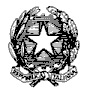 ISTITUTO COMPRENSIVO “II VIA STELVIO”VIA STELVIO- 20811 CESANO MADERNOAllegato 1Indicazioni per la stesura dellaRELAZIONE FINALE DELLE CLASSI TERZEPresentazione della classe (riferita al triennio)numero alunnialunni ripetentialunni diversamente abili: problematicità e progressi, alunni certificati DSA: problematicità e progressi, alunni stranieri: problematicità e progressi, modalità verificheaspetti che hanno caratterizzato la classe (impegno, interesse, comportamento, situazioni critiche...)Storia della Classe e interventi effettuati nel corso del triennioprogettilaboratorirecuperostraniericompresenzealternanza docenti uscite didattiche...Programmazione educativa e didattica impostata nel triennio dal Consiglio di Classe; obiettivi generali educativi e didattici.Grado di raggiungimento degli obiettivi fissatilivello di maturità raggiunto dai ragazziinteresse comportamentolivello di preparazione (e fasce di livello in uscita)situazioni criticheRapporti con le famiglieNum. alunni ammessi e non ammessi all’esame (a maggioranza o all’unanimità)Elenco degli alunni diversamente abili ammessi all’esame, per i quali sono previste prove differenziate o semplificate  Elenco degli alunni con D.S.A. che si avvalgono di strumenti compensativi o per i quali è prevista l’assegnazione di maggior tempo a disposizione (specificare)Criteri e indicazioni per le prove scritte (tipologie e finalità)Criteri di valutazione delle prove scritte e modalità di conduzione del colloquio pluridisciplinare (come da griglie approvate in Collegio Docenti)ISTITUTO COMPRENSIVO “II VIA STELVIO”VIA STELVIO- 20811 CESANO MADERNOAllegato 2Indicazioni per la stesura dellaRELAZIONE FINALE DELLE CLASSI PRIME E SECONDE(verifica del Piano di lavoro annuale del Consiglio di Classe)Presentazione della classe numero alunnialunni ripetentialunni diversamente abili: problematicità e progressi, alunni certificati DSA o in via di certificazione: problematicità e progressi,alunni stranieri: problematicità e progressi, aspetti che hanno caratterizzato la classe (impegno, interesse, comportamento, situazioni critiche...)Programmazione educativa e didattica del Consiglio di ClasseGrado di raggiungimento degli obiettivi fissatilivello di maturità raggiunto dai ragazziinteressecomportamentolivello di preparazione (e fasce di livello)situazioni criticheAltre attività didattiche svolteprogettilaboratorirecuperostraniericompresenzeuscite didattiche...Eventuali fattori che hanno influenzato (positivamente o negativamente) l’attività didatticaRapporti con le famiglieNum. alunni ammessi e non ammessi alla classe successiva (a maggioranza o all’unanimità)Osservazioni e prospettiveISTITUTO COMPRENSIVO “II VIA STELVIO”VIA STELVIO- 20811 CESANO MADERNOAllegato 3RELAZIONE FINALE DI DISCIPLINACLASSE .............  A. S. 2014/2015Docente:	Disciplina:	PRESENTAZIONE DELLA CLASSECONTENUTI DISCIPLINARI TRATTATI Argomenti che non è stato possibile trattareALTRE ATTIVITÀ  DIDATTICHE SVOLTE (progetti, compresenze, altro...)RISULTATI DISCIPLINARI RAGGIUNTIFASCE DI LIVELLO (inserire i nomi degli alunni)Fascia alta :	Fascia medio-alta: 	Fascia media: 	Fascia medio-bassa: 	Fascia bassa:	Casi particolari :	ESITO DEGLI  INTERVENTI  INDIVIDUALIZZATI  EFFETTUATIGli interventi di potenziamento / arricchimento delle conoscenze e della abilità sono risultati, nel complesso: Osservazioni particolari :	Gli interventi di consolidamento delle conoscenze e delle abilità sono risultati, nel complesso:  Osservazioni particolari :	Gli interventi di recupero delle conoscenze e delle abilità sono risultati, nel complesso:Osservazioni particolari :	EVENTUALI FATTORI CHE HANNO INFLUENZATO (positivamente o negativamente) L’ATTIVITÀ  DIDATTICARAPPORTI CON LE FAMIGLIE :collaborativiproficuiregolaripoco produttivinon sempre costruttiviMETODOLOGIE APPLICATEmetodo induttivometodo deduttivometodo scientificolavoro in coppia e/o in gruppolavoro individualericerche individuali e/o in gruppoapprendimento cooperativolezione frontaleesercitazioni guidatediscussionialtro:	STRUMENTI DIDATTICILibri di testo: 	Strumenti e sussidi (computer, internet, filmati, quotidiani, riviste, atlanti, enciclopedie, dizionari, ecc…)MODALITA’ DI VERIFICA ADOTTATEinterrogazioniconversazioni/ dibattitiesercitazioni individuali e/o collettive relazioniprove scritte quadrimestraliprove pratichetest oggettiviCRITERI DI VALUTAZIONE SEGUITIGli stessi indicati nel documento di programmazione didattico-educativa.Cesano Maderno, il		L’insegnante                                                                                                 			          ………………………………….